Развивающая среда.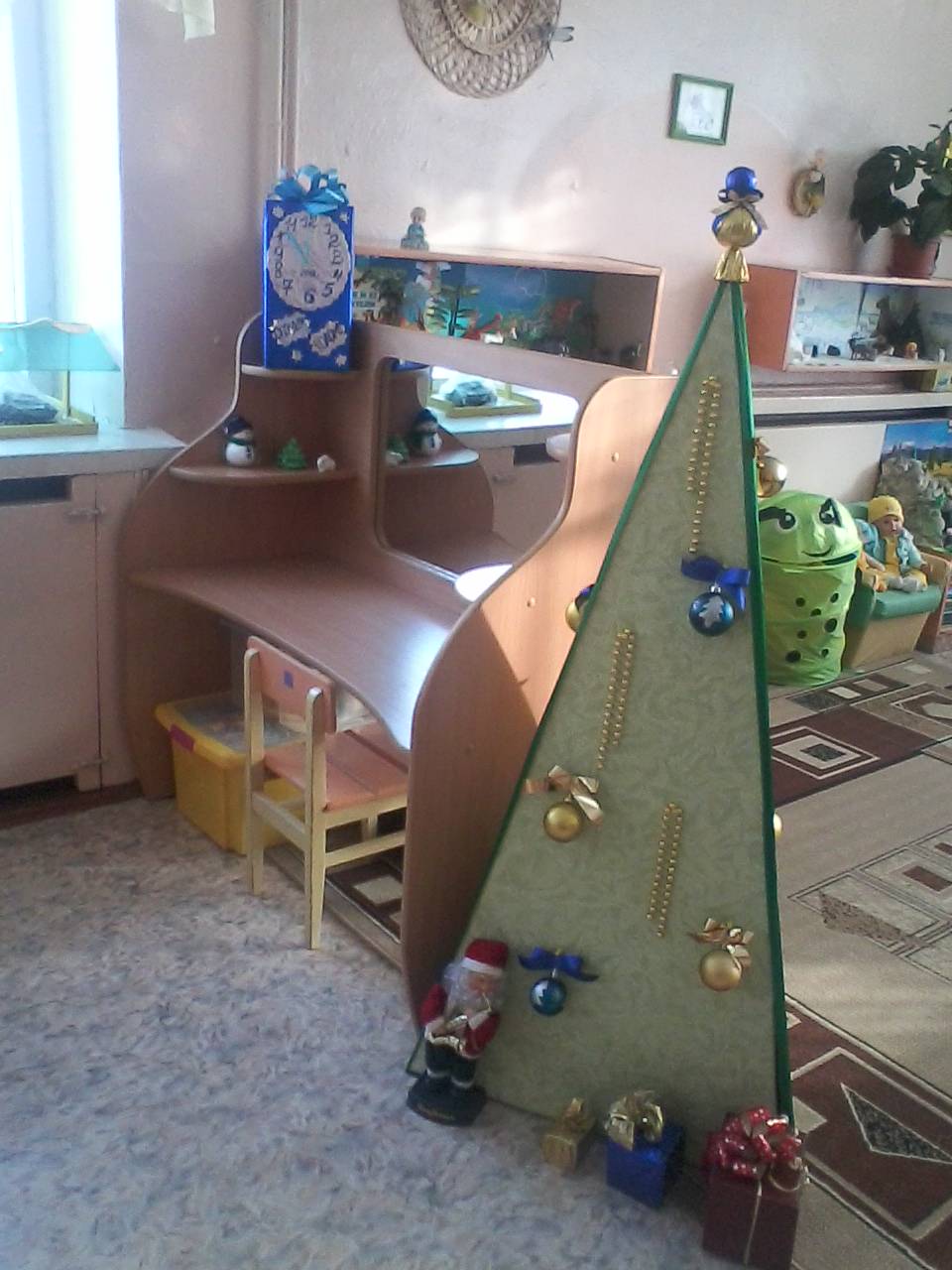 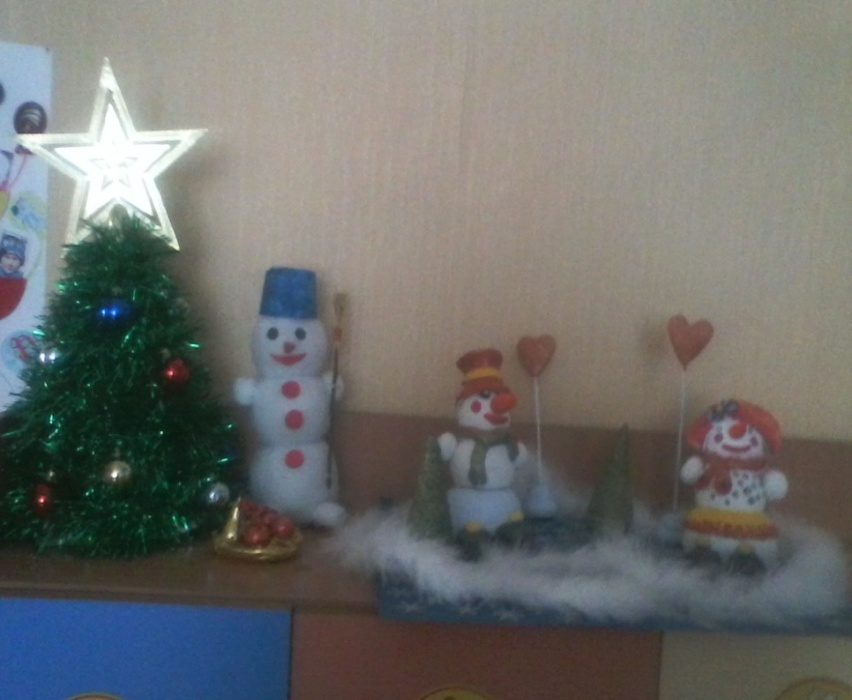 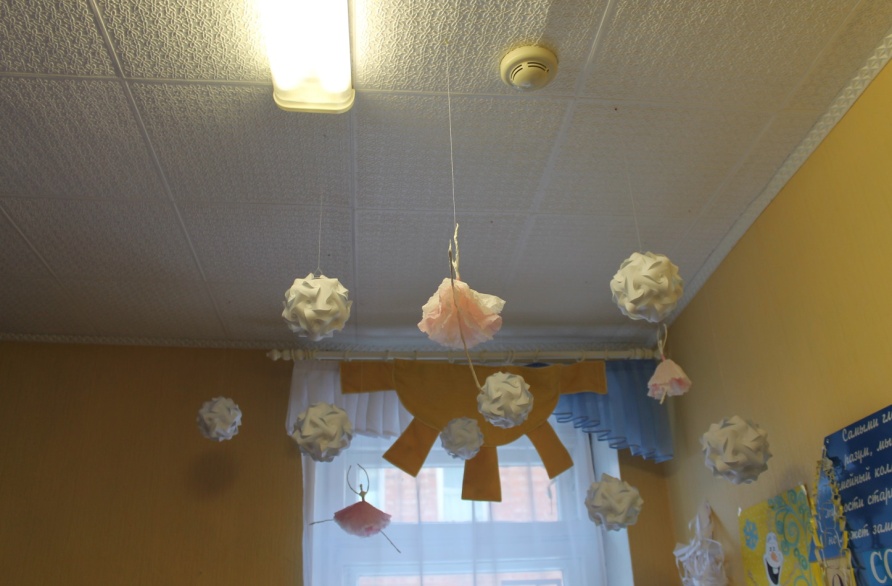 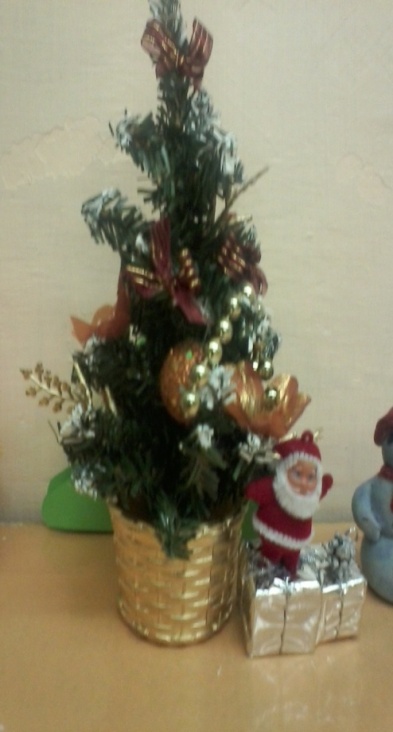 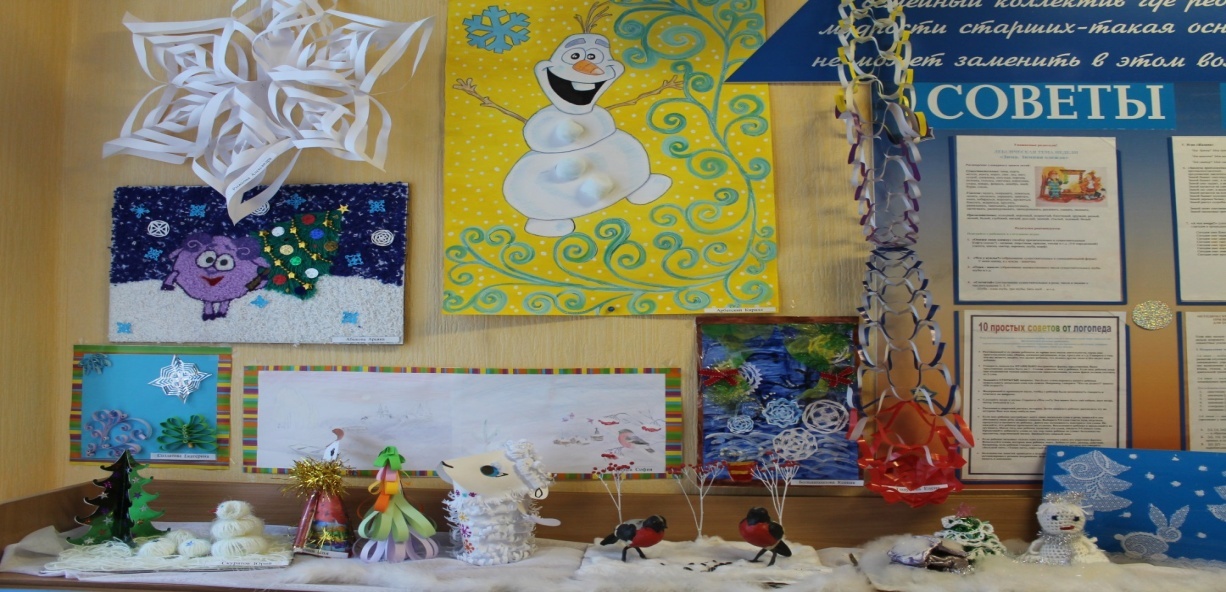 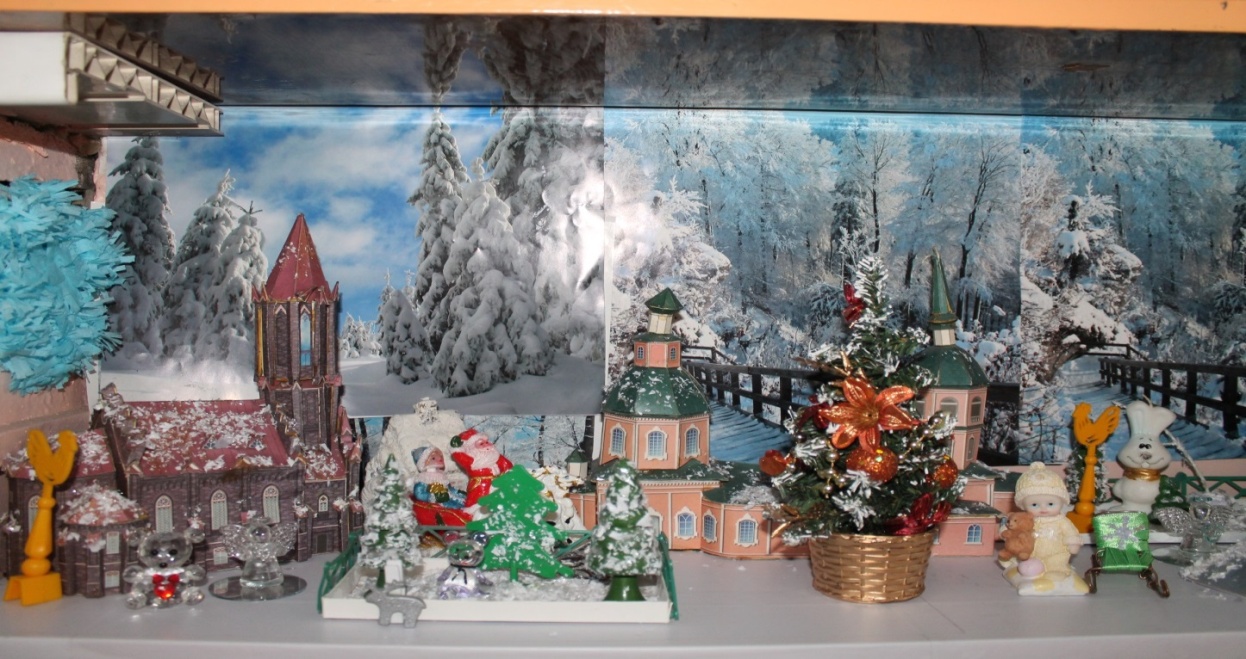 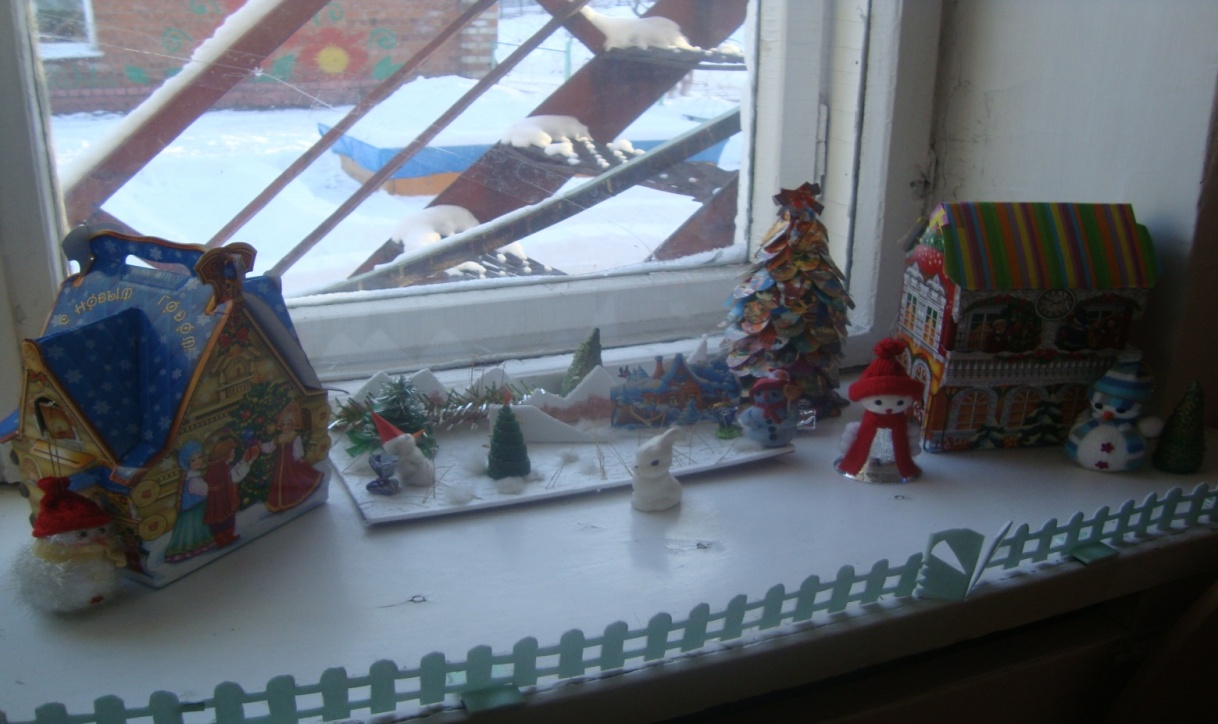 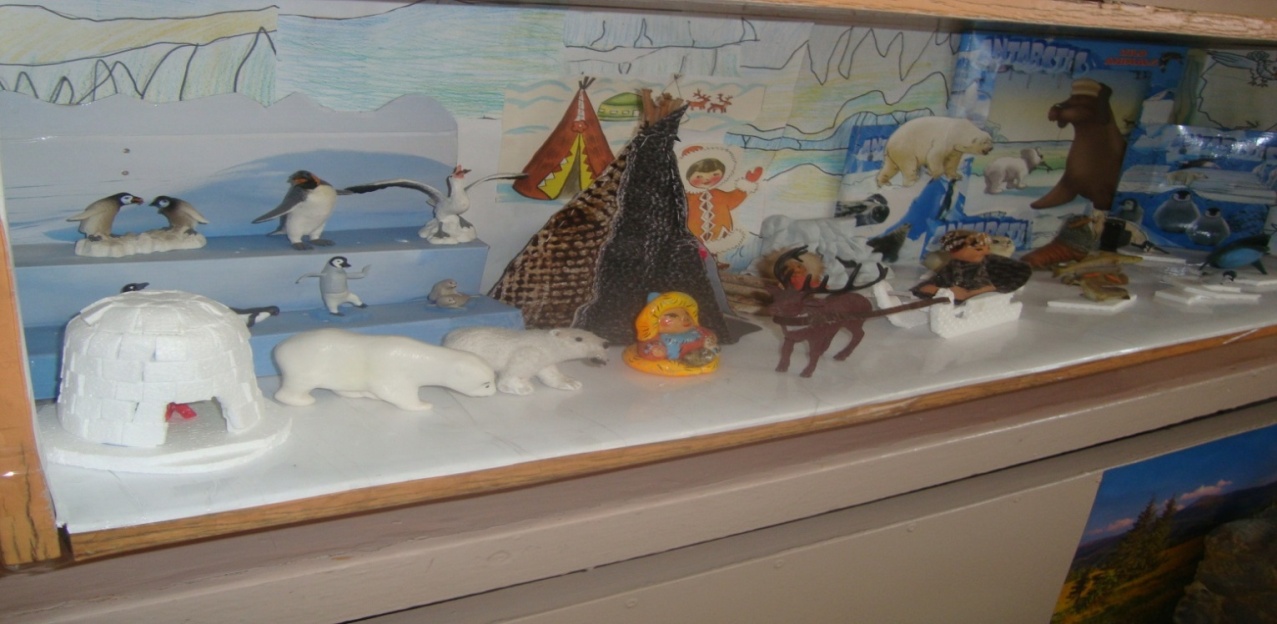 